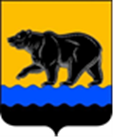 СЧЁТНАЯ ПАЛАТА ГОРОДА НЕФТЕЮГАНСКА16 мкрн., д. 23, помещение № 97, г. Нефтеюганск, Ханты-Мансийский автономный округ - Югра(Тюменская область), 628310, телефон: 20-30-54, факс: 20-30-63 е-mail: sp-ugansk@mail.ru_____________________________________________________________________________________Исх. СП-553-3 от 03.10.2023                      ЗАКЛЮЧЕНИЕ на проект изменений в муниципальную программу «Развитие транспортной системы в городе Нефтеюганске»Счётная палата города Нефтеюганска на основании статьи 157 Бюджетного кодекса Российской Федерации, Положения о Счётной палате города Нефтеюганска, утверждённого решением Думы города Нефтеюганска от 22.12.2021 № 56-VII, рассмотрев проект изменений в муниципальную программу города Нефтеюганска «Развитие транспортной системы в городе Нефтеюганске» (далее – проект изменений, муниципальная программа), сообщает следующее:1. При проведении экспертно-аналитического мероприятия учитывалось наличие экспертизы:1.1. Департамента финансов администрации города Нефтеюганска на предмет соответствия проекта изменений бюджетному законодательству Российской Федерации и возможности финансового обеспечения его реализации из бюджета города Нефтеюганска.1.2. Департамента экономического развития администрации города Нефтеюганска на предмет соответствия:- Порядку принятия решения о разработке муниципальных программ города Нефтеюганска, их формирования, утверждения и реализации, утверждённому постановлением администрации города Нефтеюганска от 18.04.2019 № 77-нп «О модельной муниципальной программе города Нефтеюганска, порядке принятия решения о разработке муниципальных программ города Нефтеюганска, их формирования, утверждения и реализации» (далее – Порядок от 18.04.2019 № 77-нп);- Стратегии социально-экономического развития муниципального образования город Нефтеюганск, утверждённой решением Думы от 31.10.2018 № 483-VI «Об утверждении Стратегии социально-экономического развития муниципального образования город Нефтеюганск на период до 2030 года»;- структурных элементов (основных мероприятий) целям муниципальной программы;- сроков её реализации задачам;- целевых показателей, характеризующих результаты реализации муниципальной программы, показателям экономической, бюджетной и социальной эффективности, а также структурных элементов (основных мероприятий) муниципальной программы;- требованиям, установленным нормативными правовыми актами в сфере управления проектной деятельностью.2. Предоставленный проект изменений соответствует Порядку от 18.04.2019 № 77-нп. 3. Проектом изменений планируется:	3.1. В паспорте муниципальной программы в строке «Параметры финансового обеспечения муниципальной программы» увеличить объём финансирования на сумму 15 680,151 тыс. рублей, в том числе на:	- 2023 год в сумме 15 171,767 тыс. рублей;	- 2024 год в сумме 508,384 тыс. рублей.	3.2. В таблице 2 «Распределение финансовых ресурсов муниципальной программы «Развитие транспортной системы в городе Нефтеюганске» по программному мероприятию:	3.2.1. «Строительство (реконструкция), капитальный ремонт и ремонт автомобильных дорог общего пользования местного значения» подпрограммы «Автомобильные дороги»: 	- департаменту градостроительства и земельных отношений администрации города Нефтеюганска увеличить расходы, в связи с необходимостью заключения договоров на осуществление экспертного сопровождения проектной документации, ведение авторского надзора за строительством, а также техническое присоединение к электрическим сетям объектов:	 «Автодорога по ул. Нефтяников (участок от ул. Романа Кузоваткина до ул. Набережная)» на 2023 год в сумме 731,670 тыс. рублей;	«Автодорога по ул. Набережная» (участок от ул. Романа Кузоваткина до ул. Нефтяников» на 2023 год в сумме 852,960 тыс. рублей; на 2024 год – 508,384 тыс. рублей;- департаменту жилищно-коммунального хозяйства администрации города Нефтеюганска (далее – ДЖКХ) на устройство заездного кармана и остановочного павильона по улице Сургутской в районе «Нефтеюганского индустриального института» в сумме 555,740 тыс. рублей.	3.2.2. «Обеспечение функционирования сети автомобильных дорог общего пользования местного значения» увеличить объём финансирования за счёт средств местного бюджета в общей сумме 10 082,997 тыс. рублей, а именно: 	- ДЖКХ на актуализацию комплексной схемы организации дорожного движения города Нефтеюганска в сумме 3 100,000 тыс.  рублей;	- департаменту муниципального имущества администрации города Нефтеюганска на приобретение модульного здания под автостанцию для нужд города Нефтеюганска в сумме 6 869,667 тыс. рублей и остановочного павильона в сумме 113,330 тыс. рублей. В соответствии со статьёй 16 Федерального закона от 06.10.2003                            № 131-ФЗ «Об общих принципах организации местного самоуправления в Российской Федерации» к вопросам местного значения городского округа относятся дорожная деятельность в отношении автомобильных дорог местного значения в границах муниципального, городского округа и обеспечение безопасности дорожного движения на них, включая создание и обеспечение функционирования парковок (парковочных мест), осуществление муниципального контроля на автомобильном транспорте, городском наземном электрическом транспорте и в дорожном хозяйстве в границах муниципального, городского округа, организация дорожного движения, а также осуществление иных полномочий в области использования автомобильных дорог и осуществления дорожной деятельности в соответствии с законодательством Российской Федерации.Федеральным законом от 08.11.2007 № 257-ФЗ «Об автомобильных дорогах и о дорожной деятельности в Российской Федерации и о внесении изменений в отдельные законодательные акты Российской Федерации» (далее - Федеральный закон от 08.11.2007 № 257-ФЗ) установлено следующее:дорожная деятельность - деятельность по проектированию, строительству, реконструкции, капитальному ремонту, ремонту и содержанию автомобильных дорог;автомобильная дорога - объект транспортной инфраструктуры, предназначенный для движения транспортных средств и включающий в себя земельные участки в границах полосы отвода автомобильной дороги и расположенные на них или под ними конструктивные элементы (дорожное полотно, дорожное покрытие и подобные элементы) и дорожные сооружения, являющиеся её технологической частью, - защитные дорожные сооружения, искусственные дорожные сооружения, производственные объекты, элементы обустройства автомобильных дорог;элементы обустройства автомобильных дорог - сооружения, к которым относятся дорожные знаки, дорожные ограждения, светофоры, устройства для регулирования дорожного движения, работающие в автоматическом режиме специальные технические средства, имеющие функции фото- и киносъемки, видеозаписи для фиксации нарушений правил дорожного движения, сохранности автомобильных дорог и сбора платы в счёт возмещения вреда, причиняемого автомобильным дорогам общего пользования федерального значения транспортными средствами, имеющими разрешенную максимальную массу свыше 12 тонн, места отдыха, остановочные пункты, объекты, предназначенные для освещения автомобильных дорог, пешеходные дорожки, пункты весового и габаритного контроля транспортных средств, пункты взимания платы, стоянки (парковки) транспортных средств, сооружения, предназначенные для охраны автомобильных дорог и искусственных дорожных сооружений, тротуары, другие предназначенные для обеспечения дорожного движения, в том числе его безопасности, сооружения, за исключением объектов дорожного сервиса.При этом, согласно Федеральному закону от 08.11.2007 № 257-ФЗ автостанция относится к объектам дорожного сервиса для обслуживания участников дорожного движения, следовательно, не относится к автомобильной дороге.Таким образом, приобретение модульного здания под автостанцию не является дорожной деятельностью, осуществляемой в рамках вопросов местного значения городского округа.Учитывая вышеизложенное, следует исключить планируемые средства, запланированные в рамках вышеуказанного мероприятия и рассмотреть вопрос о приобретении модульного здания под автостанцию в пределах полномочий муниципального образования.3.2.3. «Улучшение условий дорожного движения и устранение опасных участков на улично-дорожной сети» ДЖКХ на обустройство подходов к образовательным учреждениям техническими средствами организации дорожного движения (установка дорожных знаков, установка искусственных дорожных неровностей и нанесение разметки) в сумме 2 948,400 тыс. рублей.В таблице 2 муниципальной программы в итоговой строке по подпрограмме 1 графы «2026-2030» в расчётах по общему объёму финансирования имеется арифметическая ошибка, привести в соответствие расчёт.4. Финансовые показатели, содержащиеся в проекте изменений, соответствуют расчётам, предоставленным на экспертизу.Информацию о решениях, принятых по результатам рассмотрения рекомендаций, необходимо направить в адрес Счётной палаты до 10.10.2023 года.Исполняющий обязанности председателя                       						       Э.Н. Хуснуллина